 PROTOKOLL PROJEKTMEETING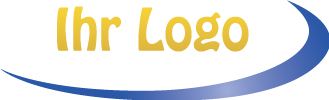 Für eine Smartsheet Vorlage hier klickenDATUM:Donnerstag, 3. März 2016UHRZEIT:10:30 UhrORT:Konferenzraum BMEETING/PROJEKT:[Titel/Name d. Meetings]PROTOKOLLFÜHRUNG: PREPARED BY:Anne Weber 1.  ZIEL DES MEETINGS 1.  ZIEL DES MEETINGS 1.  ZIEL DES MEETINGS 1.  ZIEL DES MEETINGS 1.  ZIEL DES MEETINGS 1.  ZIEL DES MEETINGS 1.  ZIEL DES MEETINGS 1.  ZIEL DES MEETINGS[Geben Sie hier Ihren Text ein] [Geben Sie hier Ihren Text ein] [Geben Sie hier Ihren Text ein] [Geben Sie hier Ihren Text ein] [Geben Sie hier Ihren Text ein] [Geben Sie hier Ihren Text ein] [Geben Sie hier Ihren Text ein] [Geben Sie hier Ihren Text ein] 2. TEILNEHMER2. TEILNEHMER2. TEILNEHMER2. TEILNEHMER2. TEILNEHMER2. TEILNEHMER2. TEILNEHMER2. TEILNEHMERNAMENAMEABTEILUNGABTEILUNGE-MAILE-MAILE-MAILTELEFONAnne WeberAnne WeberMarketingMarketinganne_weber@ihrefirma.deanne_weber@ihrefirma.deanne_weber@ihrefirma.de0321-456-7890, DW -4443.  TAGESORDNUNG & NOTIZEN, BESCHLÜSSE, PROBLEME3.  TAGESORDNUNG & NOTIZEN, BESCHLÜSSE, PROBLEME3.  TAGESORDNUNG & NOTIZEN, BESCHLÜSSE, PROBLEME3.  TAGESORDNUNG & NOTIZEN, BESCHLÜSSE, PROBLEME3.  TAGESORDNUNG & NOTIZEN, BESCHLÜSSE, PROBLEME3.  TAGESORDNUNG & NOTIZEN, BESCHLÜSSE, PROBLEME3.  TAGESORDNUNG & NOTIZEN, BESCHLÜSSE, PROBLEME3.  TAGESORDNUNG & NOTIZEN, BESCHLÜSSE, PROBLEMETHEMATHEMATHEMATHEMAPRÄSENTIERT VON/VERANTWORTLICHPRÄSENTIERT VON/VERANTWORTLICHPRÄSENTIERT VON/VERANTWORTLICHVORGESEHENE ZEITThema 1 – EinzelheitenThema 1 – EinzelheitenThema 1 – EinzelheitenThema 1 – EinzelheitenAnne WeberAnne WeberAnne Weber1 Std. 15 Min.4.  AKTIONSPUNKTE4.  AKTIONSPUNKTE4.  AKTIONSPUNKTE4.  AKTIONSPUNKTE4.  AKTIONSPUNKTE4.  AKTIONSPUNKTE4.  AKTIONSPUNKTE4.  AKTIONSPUNKTEMASSNAHMEMASSNAHMEMASSNAHMEMASSNAHMEHANDLUNGSBEDARF SEITENSHANDLUNGSBEDARF SEITENSHANDLUNGSBEDARF SEITENSHANDLUNGSBEDARF BISBeschreibung der Handlung/MaßnahmeBeschreibung der Handlung/MaßnahmeBeschreibung der Handlung/MaßnahmeBeschreibung der Handlung/MaßnahmeGreta EllnerGreta EllnerGreta EllnerFreitag, 22. April 2016, 13:00 Uhr5.  NÄCHSTES MEETING  (wenn geplant)5.  NÄCHSTES MEETING  (wenn geplant)5.  NÄCHSTES MEETING  (wenn geplant)5.  NÄCHSTES MEETING  (wenn geplant)5.  NÄCHSTES MEETING  (wenn geplant)5.  NÄCHSTES MEETING  (wenn geplant)5.  NÄCHSTES MEETING  (wenn geplant)5.  NÄCHSTES MEETING  (wenn geplant)DATUMDienstag, 5. Mai 2016Dienstag, 5. Mai 2016UHRZEITUHRZEIT13:00 UhrORTMeeting-Raum 4ZIEL[Geben Sie hier Ihren Text ein][Geben Sie hier Ihren Text ein][Geben Sie hier Ihren Text ein][Geben Sie hier Ihren Text ein][Geben Sie hier Ihren Text ein][Geben Sie hier Ihren Text ein][Geben Sie hier Ihren Text ein]EINGEREICHT:Anne WeberFREIGABE:Greta Ellner